MAJSTROVSTVÁ SVETA V LETNOM BIATLONE NA KOLIESKOVÝCH LYŹIACH Z našich chlapov ukázal najlepšie výkony na MS Matej Baloga, ktorého by to malo povzbudiť do ďalšej prípravy. Vo všetkých pretekoch sa dostal do top 10 a v šprinte na 7,5 km sa mu podaril životný výsledok kde sa stal vicemajstrom sveta.Superšprint: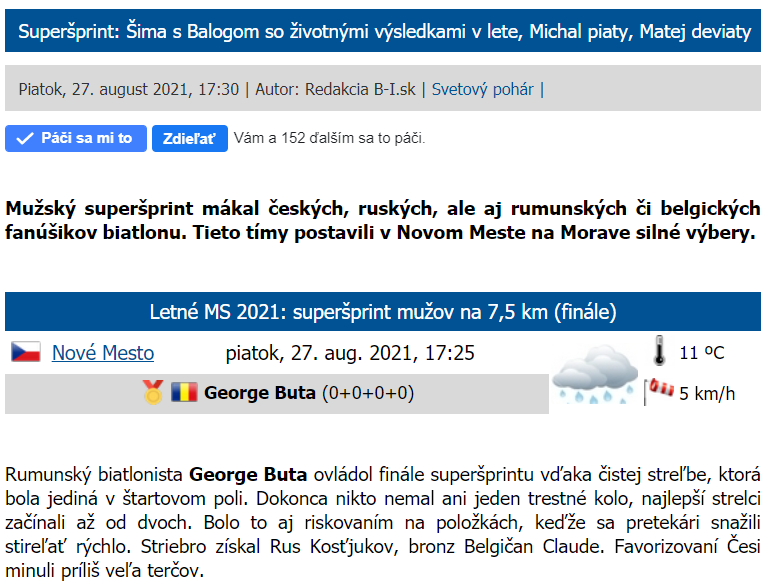 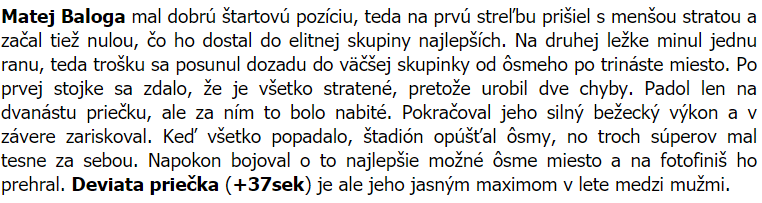 Šprint: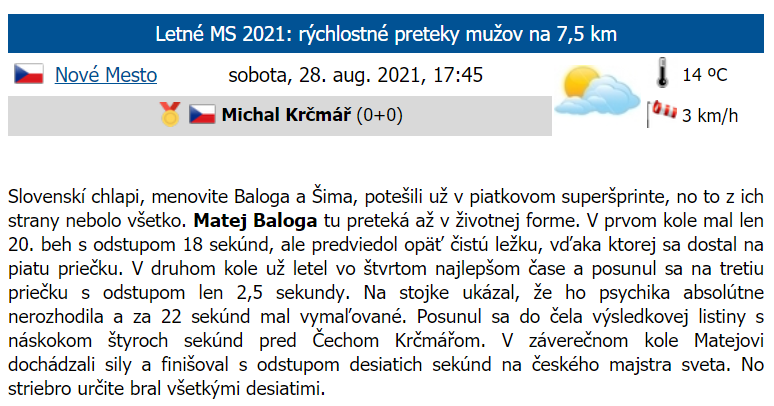 Stíhačka: 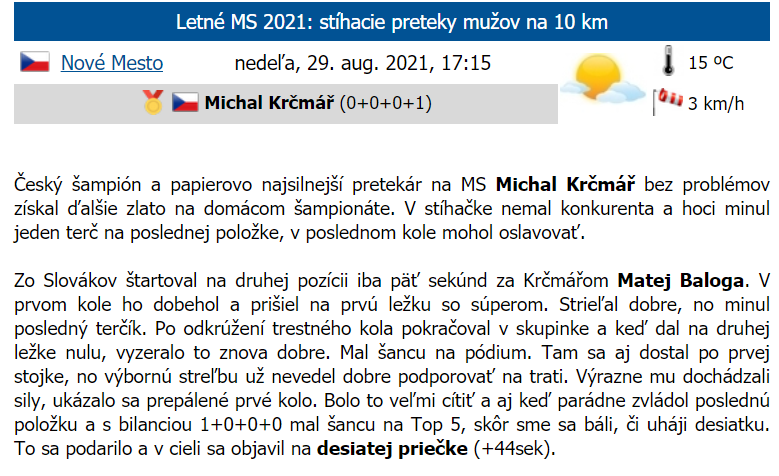 Fotogaléria: 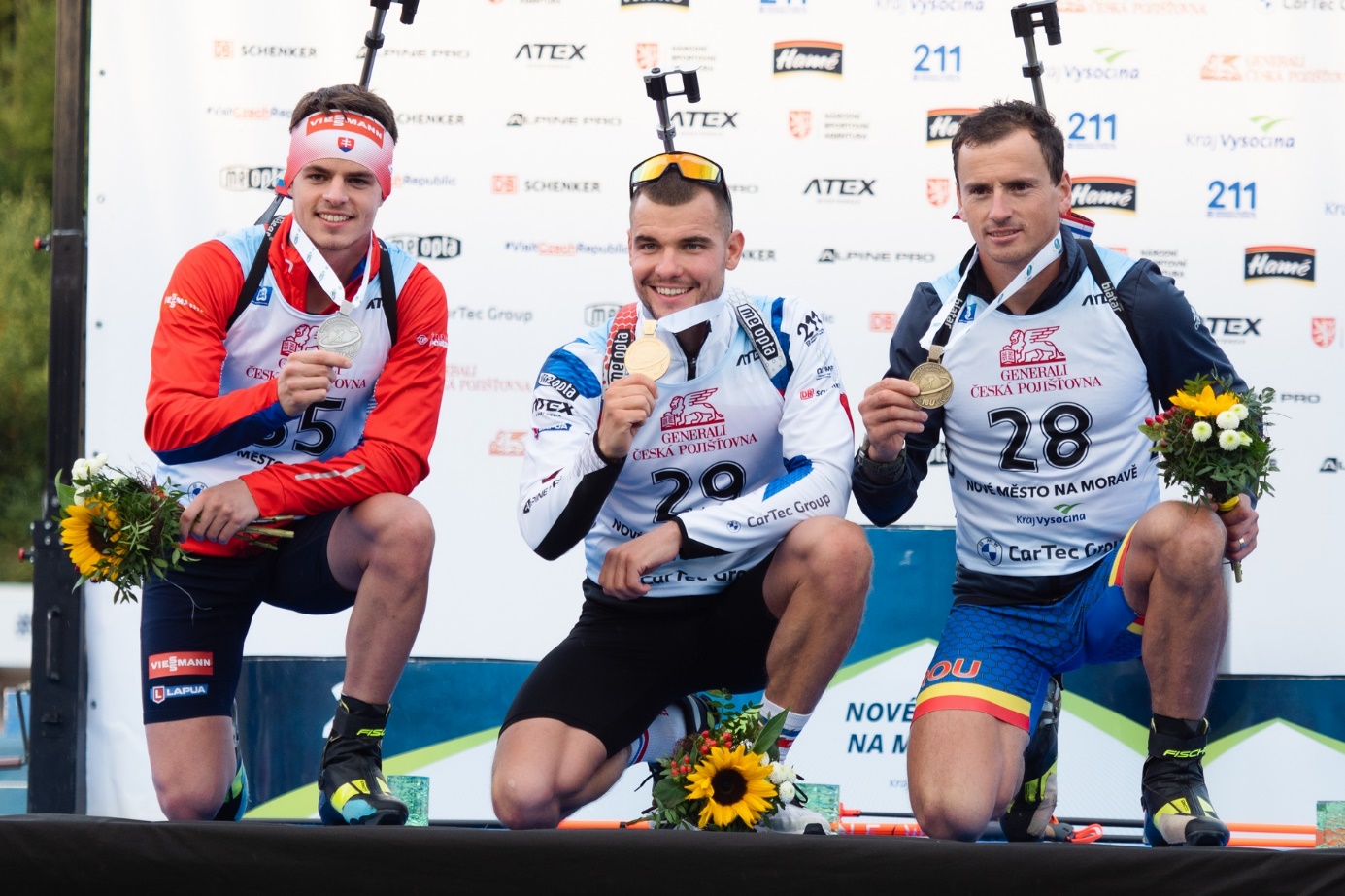 Matej Baloga (vľavo) (© Igor Stančík / Slovenský biatlon)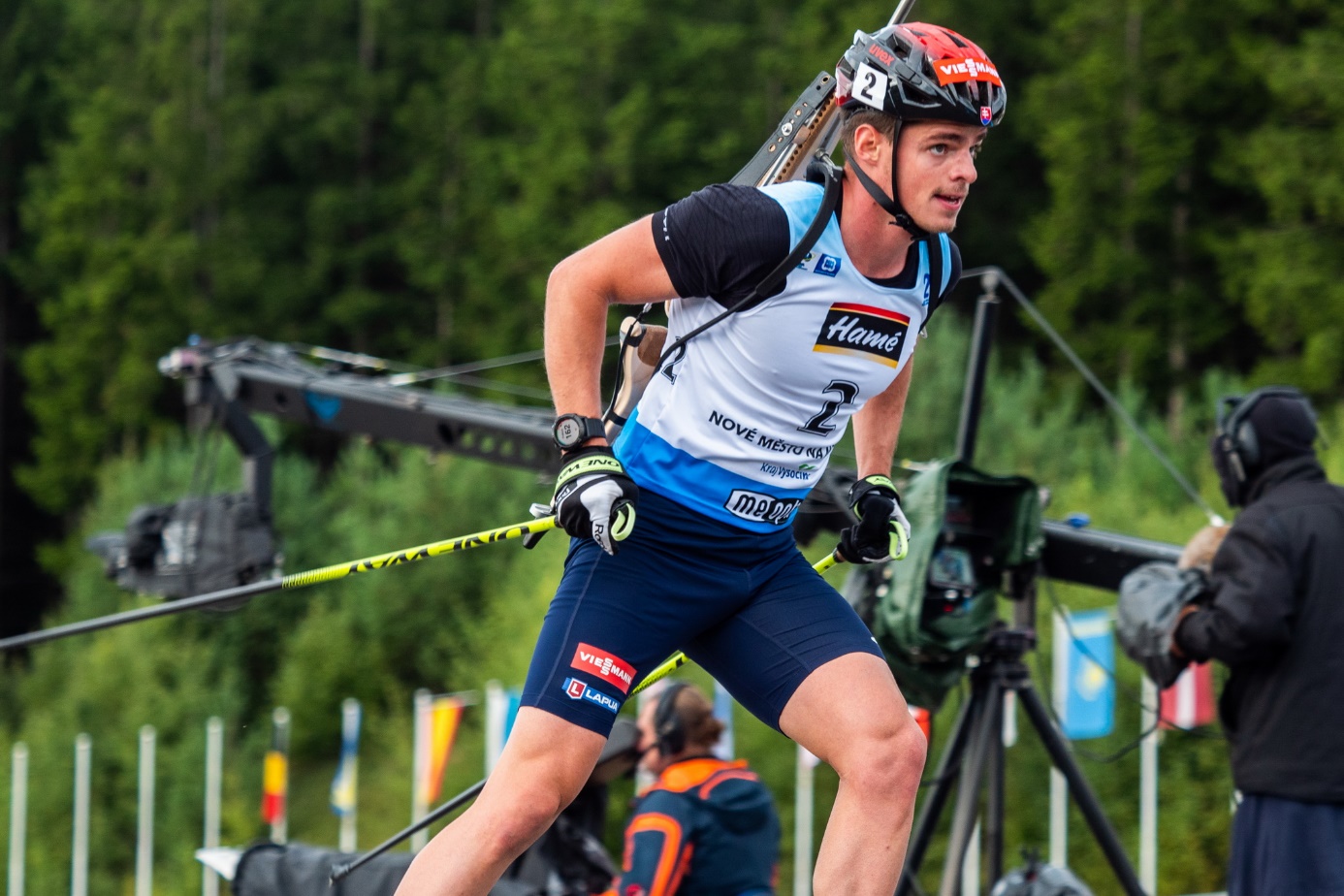 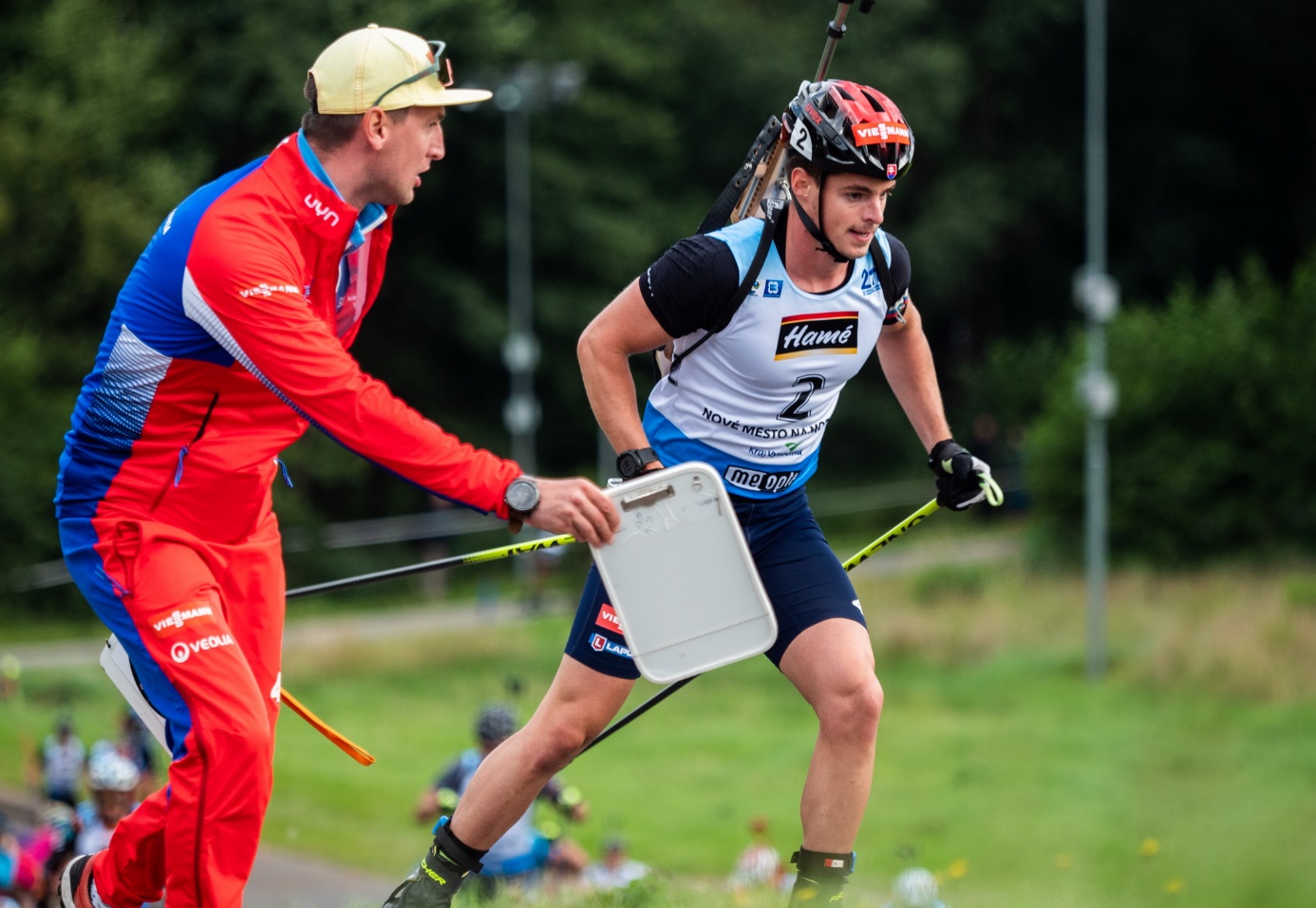 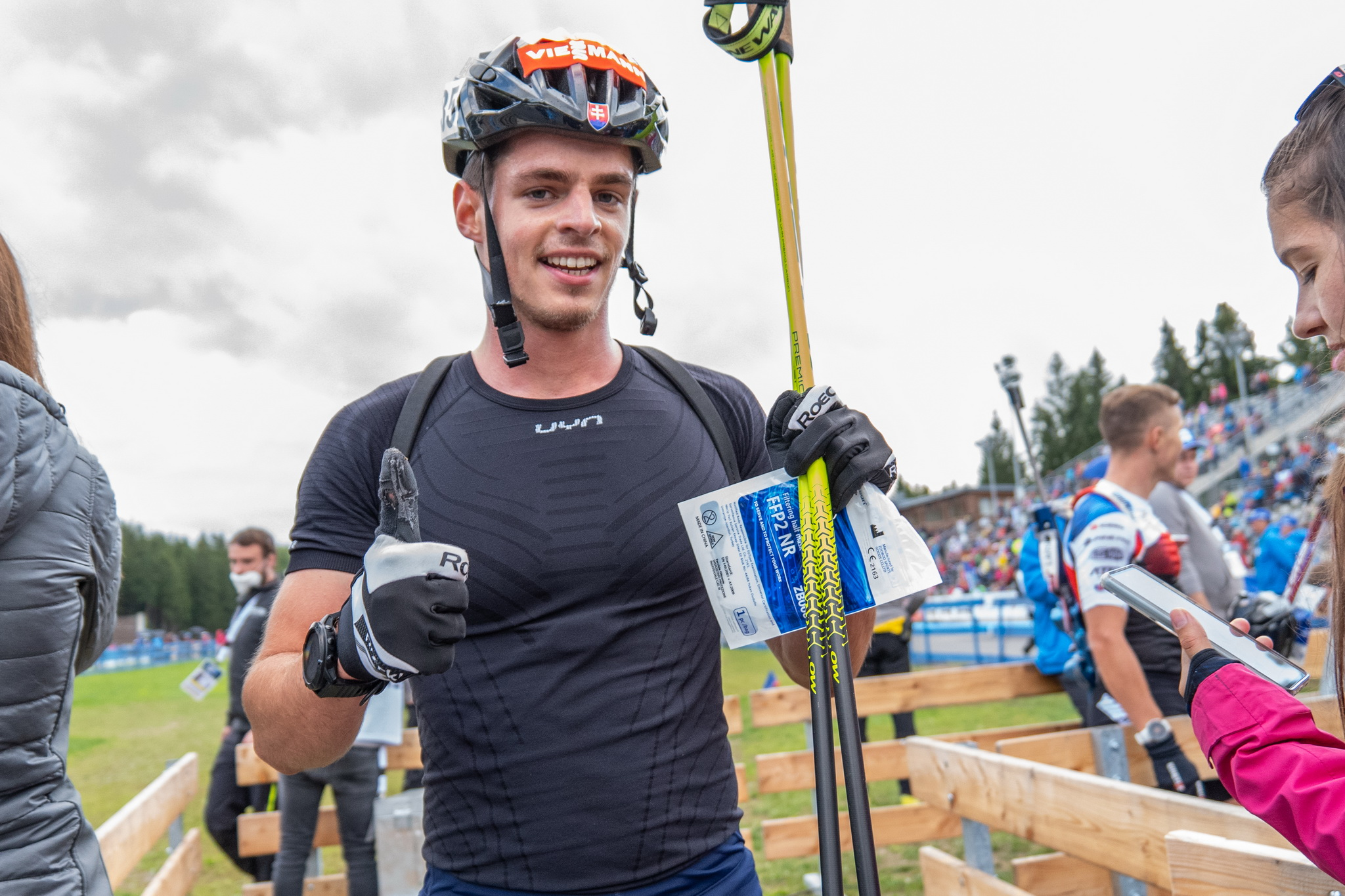 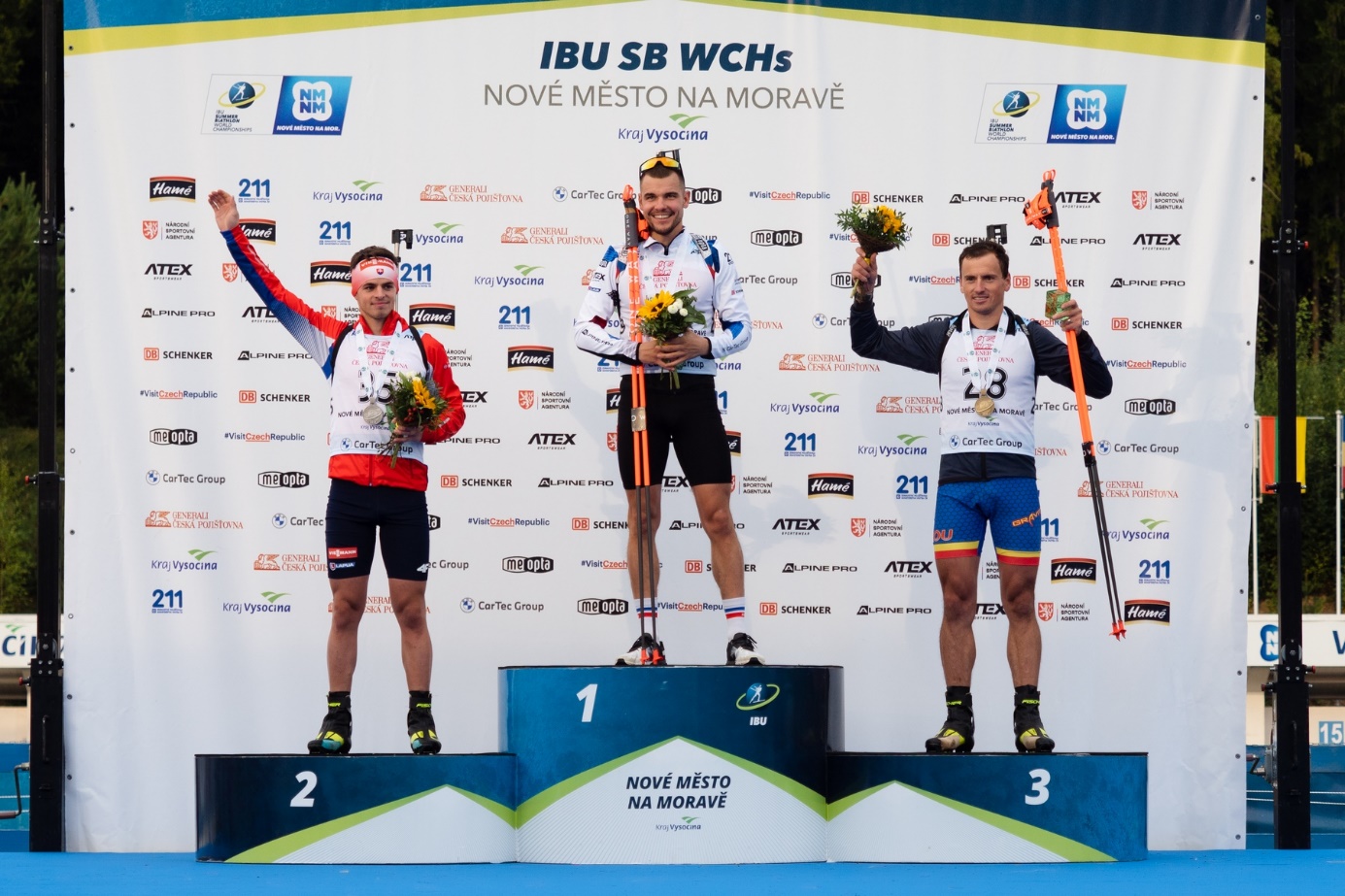 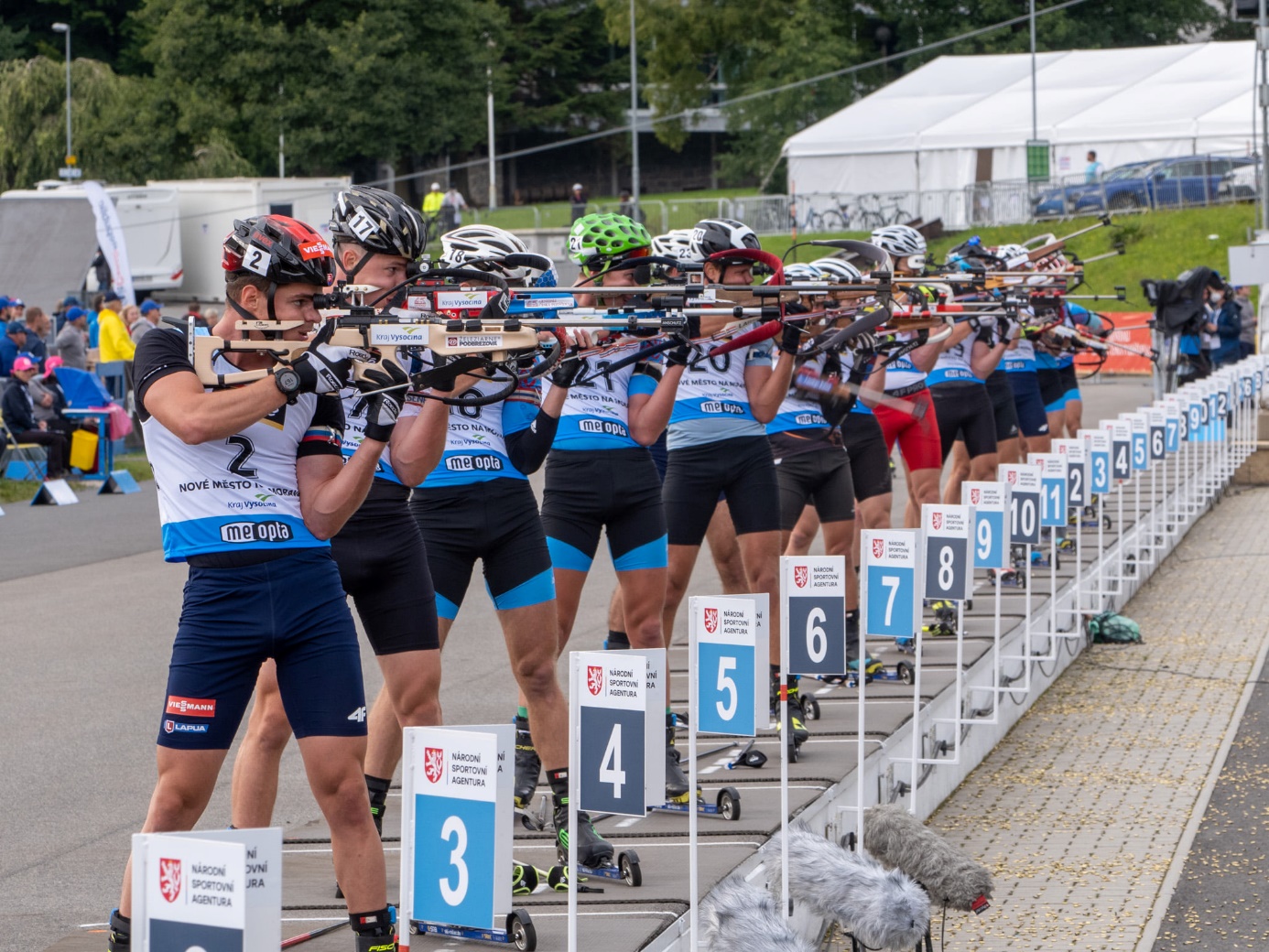 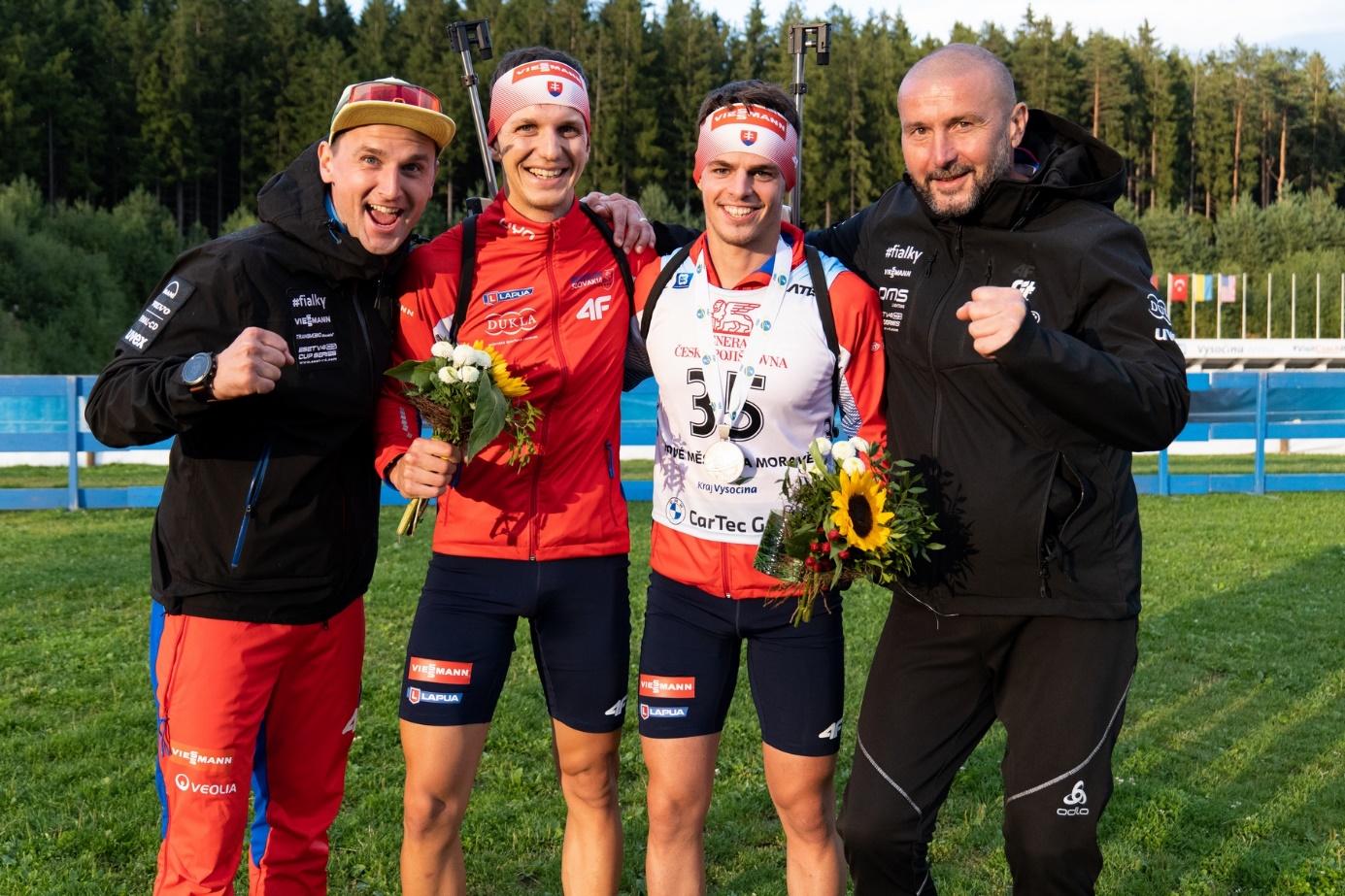 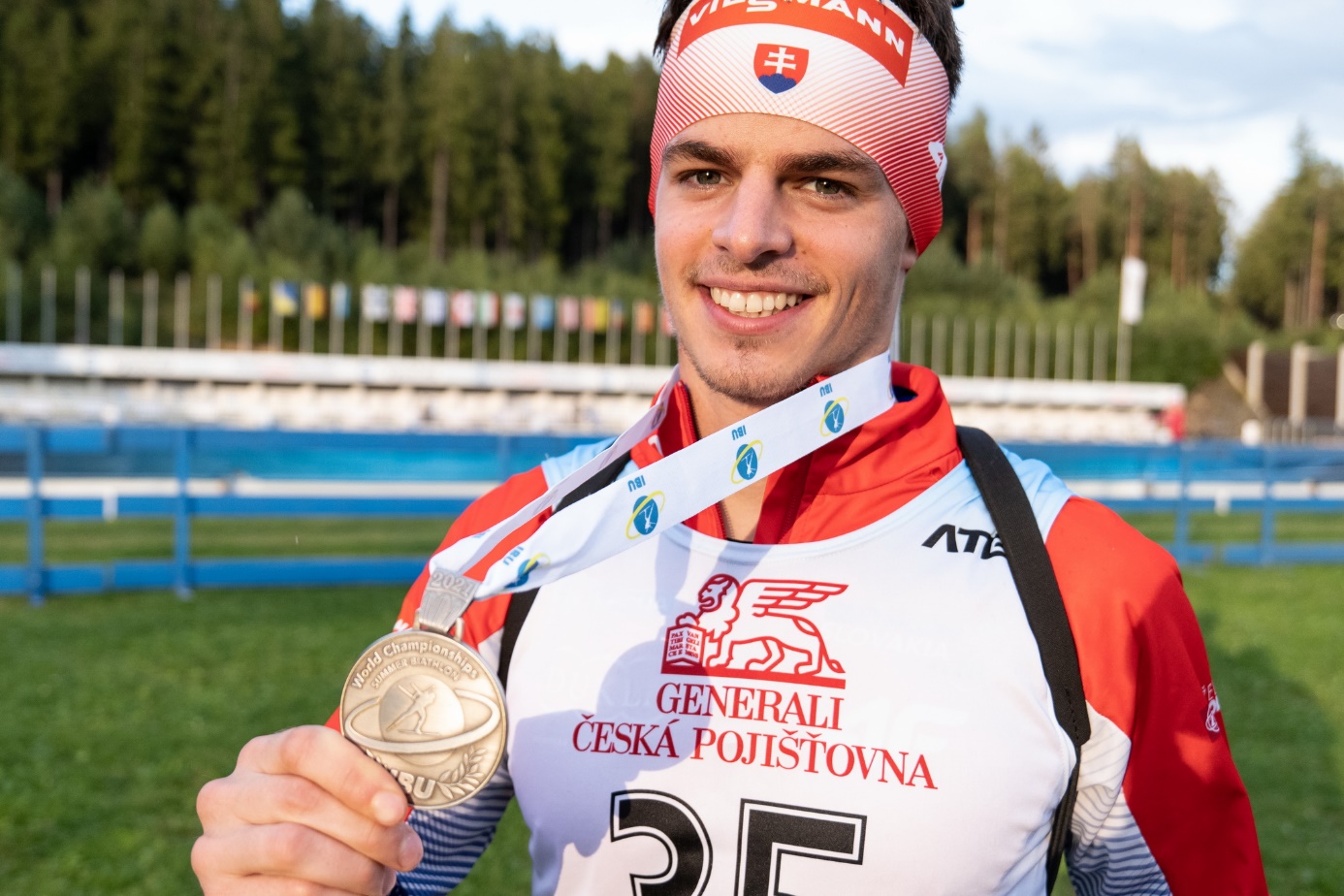 Odkazy:https://www.slovenskybiatlon.sk/https://biathlonresults.com/ 